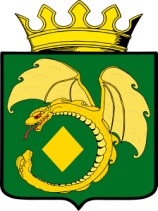 СОВЕТ МУНИЦИПАЛЬНОГО РАЙОНА  «МОГОЧИНСКИЙ РАЙОН»РЕШЕНИЕ 26 ноября  2021 года                                                                                    № 87г. МогочаОб утверждении перечня должностных лиц органов местного самоуправления, уполномоченных составлять протоколы об административных правонарушениях, предусмотренных Законом Забайкальского края «Об административных правонарушениях»  от 04 мая  2020 года № 366-ЗЗК (с дополнениями и изменениями от 16 июля 2020 года № 1838-ЗЗК)               В рамках реализации полномочий, предусмотренных Законом Забайкальского края «Об административных правонарушениях» от 2 июля 2009 года № 198-ЗЗК, руководствуясь Законом Забайкальского края № 336-ЗЗК от 04.05.2010г. «О наделении органов местного самоуправления городских и сельских поселений государственным полномочием по определению перечня должностных лиц органов местного самоуправления, уполномоченных составлять протоколы об административных правонарушениях, предусмотренных законом Забайкальского края «Об административных правонарушениях», Уставом муниципального района «Могочинский район»,  Совет муниципального района «Могочинский район» РЕШИЛ: Утвердить перечень должностных лиц органов местного самоуправления, уполномоченных составлять протоколы об административных правонарушениях,  предусмотренных статьей 5.3 (неисполнение или нарушение решения антитеррористической комиссии в Забайкальском крае) Закона Забайкальского края «Об административных правонарушениях» (Приложение).Настоящее решение подлежит официальному опубликованию в газете «Могочинский рабочий», а также обнародованию на специально оборудованном стенде, расположенном на первом этаже здания по адресу: Забайкальский край, г. Могоча, ул. Комсомольская, д. 13. Дополнительно настоящее решение официально опубликовать (обнародовать) на сайте администрации муниципального района «Могочинский район» в информационно-телекоммуникационной сети Интернет, размещенному по адресу: «https://mogocha.75.ru». Настоящее решение вступает в силу после его официального опубликования.Председатель Совета                     И.о. главы муниципального района                                   муниципального района                           «Могочинский район»   «Могочинский район»______________    А.М.Уфимцев                      ___________ Е.А. Евдокимов                                                                 ПРИЛОЖЕНИЕ УтвержденоРешением Совета муниципального района«Могочинский район»№ 87   от 26.11. 2021 года  ПЕРЕЧЕНЬдолжностных лиц, уполномоченных составлять протоколы об административном правонарушении № п/пНаименование должностных лиц органов местного самоуправленияСтатьи Закона Забайкальского края «Об административных нарушениях»1.Первый заместитель руководителя администрации муниципального района «Могочинский район» по экономическому и территориальному развитию5.3 (неисполнение или нарушение решения антитеррористической комиссии)2.Председатель комитета образования администрации муниципального района «Могочинский район»5.3 (неисполнение или нарушение решения антитеррористической комиссии)